  GEN-5716 (16,500W-57kW-60Hz-16yr) 120V 3-PhaseGeneforce Emergency Power System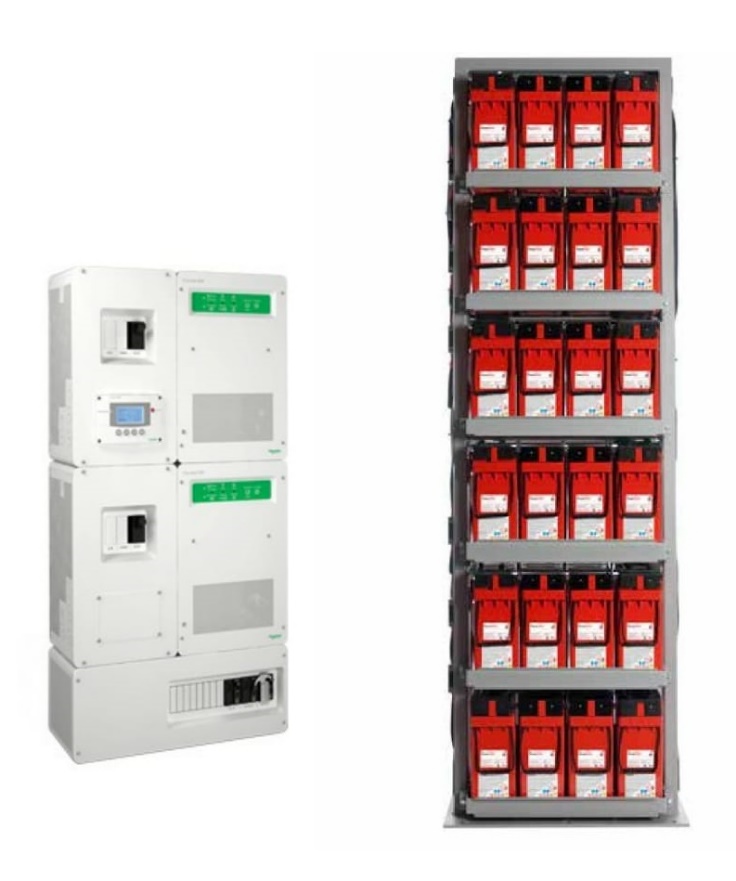 Product Features   Geneforce Emergency Power SystemThe Power System integrates into the electrical system and seamlessly converts power from battery reserves to power critical loads such as pumps, security systems, refrigerators and electronics, when utility power is unavailable. The Power System is an adaptable single-phase inverter with grid-tie functionality and dual AC power inputs. Geneforce Emergency Power SystemThe Advanced System Control Panel with Graphical 128 x 64-pixel, backlit LCD display that allows for setup and monitor of entire system including multiple solar charge controllers and auxiliary battery banks. Panel displays power reserves, amp hours consumed, fault conditions, solar panel output, charging, power consumption, etc. Geneforce Emergency Power SystemFeatures include  An integrated web server, enabling graphical displays of system daily, monthly and lifetime energy data to be viewed using a simple web browser or Android™ tablet device.  Silent operation, No gas or emissions, Automatic startEnables owners to remotely monitor a portfolio of sites from any internet connected device like a laptop or a tablet. System configures quickly into compact wall-mounted system Geneforce Emergency Power SystemSolar rechargeable system that can be used with a solar panel array to recharge 12V - 48V DC  Geneforce Emergency Power SystemDual AC inputs with capability to work with two-wire and three-wire generator starting systems  Geneforce Emergency Power SystemInverter AC output    GEN-5716 (120V) 3-PhaseContinuous Output Power   16,500 W Overload 30 min/60 sec at 25°C  21,000 W (overload 30 minutes) / 24,000W (60 sec at 25°C)      Output power (continuous) at 40°C 13,500 W Maximum output current 60 seconds (rms) 204 A (120 V) Output frequency60 Hz Output voltage L-N: 120 V +/- 3%Input DC voltage range 42 to 60 V (48 V nominal) Maximum input DC current 150 A Charger DC output      Maximum output charge current   140 A   Output charge voltage range   40 – 64 V (48 V nominal)   Charge control   Three stages, two stages, boost, custom   Charge temperature compensation   Battery temperature sensor included  AC input & outputAC 1 (grid) input current (selectable limit) 60A/120 (120V default)AC 2 (generator) input current (selectable limit) 60A/120V (120V default) AC 1 output3 - 60A/120V  AC input voltage requirements  3-phase 60A breakerAutomatic transfer relay rating/typical transfer time 60 A/8 ms AC input voltage limits (bypass/charge mode) L-N: 78 - 140 V (120 V nominal)AC input frequency range (bypass/charge mode) 55 – 65 Hz (default) Battery rack specifications Battery Rack dimensions 37” W x 24” D x 84” H, 750 lbs.      Battery Rack weight 3,192 lbs./1451 kg.Battery service life 12-16 Years on Float Stored battery reserves 57,600 W (57.6kW)   General Specifications 	  Component dimensions (H x W x D) / weight  Assembled (30” x 48” x 9”) / 545 lb. IP degree of protection   NEMA Type 1 Indoor  Operating air temperature range   -25°C to 70°C (-13°F to 158°F) (power derated above 25°C (77°F))  Warranty (depending on the country of installation)   2 or 5 years Features  Intelligent features   Grid sell, peak load shave, generator support, prioritized consumption of battery or     external DC energy Regulatory approval Safety   UL1741, CSA 107.1 Interconnect IEEE 1547 and CSA 107. Part Number GEN-5716-120V-57kW-16 Price   $34,979 Geneforce Incorporated www.geneforcepower.com         Tel:  (305) 215-5443       email: sales@geneforcepower.com Geneforce Incorporated www.geneforcepower.com         Tel:  (305) 215-5443       email: sales@geneforcepower.com 